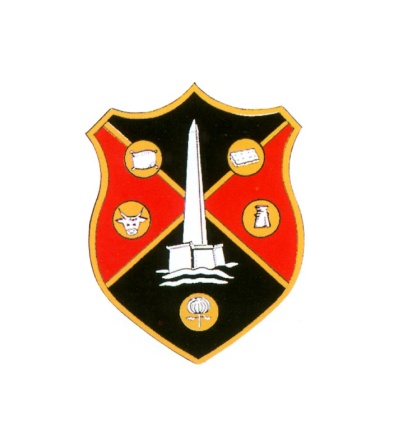 WELLINGTON TOWN COUNCILCOUNCIL PLANNING MEETINGThe PLANNING meeting of Wellington Town Council will be held in the United Reformed Church Hall in Fore Street, Wellington, on Monday 1 July 2019 at 6:15pmMembers of the public are cordially invited to attend this meetingAGENDA1. APOLOGIES2. DECLARATION OF INTERESTS3. APPLICATIONS TO BE DETERMINED BY TOWN COUNCIL:(a) Erection of single storey extension on the rear elevation at 16 Walkers Gate, Wellington (43/19/0027) (Planning Officer’s report attached recommending: Conditional Approval)(b) Erection of single storey extension to side of 35 Sylvan Road, Wellington (43/19/0041) (Planning Officer’s report attached recommending: Conditional Approval)(c) Erection of extension to the side of 13 Blackmoor Road, Wellington (43/19/0044) (Planning Officer’s report attached recommending: Conditional Approval)4. TO CONSIDER WHAT COMMENTS TO MAKE ON THE FOLLOWING APPLICATIONS THAT WILL BE DETERMINED BY SOMERSET WEST AND TAUNTON DISTRICT COUNCIL OR SOMERSET COUNTY COUNCIL: (a) Conversion of loft and part of second floor into 1 No additional flat at 2 Fore Street, Wellington (43/19/0050)(b) Various external and internal alterations at 2 Fore Street, Wellington (43/19/0051/LB)Somerset West and Taunton Council Planning Officer will be in attendance at this meetingPLEASE NOTE: COPIES OF ALL PLANNING APPLICATIONS TO BE DETERMINED AND CONSIDERED BY THE TOWN COUNCIL WILL BE ON DISPLAY IN THE UNITED REFORMED CHURCH HALL ON THE DAY OF THE MEETINGKathryn Hemensley, Town Clerk24 June 2019